Homeowner Questionnaire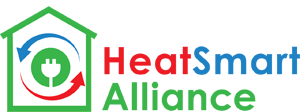 Many considerations go into choosing a home heating/cooling or water-heating system and installer. Your answers to the questions below will help your coach provide advice. To be most helpful to you, we ask that you please respond to all questions. If not applicable, simply note that as your response.Thank you for your responses.Name(s):Best Phone#(s):Best Phone#(s):Best Email(s):Best Email(s):Street Address:Street Address:City/Town:City/Town:Date:#Tell us about your homeYour Responses1Describe your home style/type, e.g., colonial, ranch, etc. How many living levels? Year built? 2How many sq ft of heated/cooled area?3Do you Seek assistance with heating/cooling, water heating, or both?4Do you have any current comfort issues, e.g., uneven heating/cooling or uneven room temperatures, hot/cold spots or drafts, etc?5Has your home had a Mass Save or other energy audit? If so, when was it conducted?5What were the findings, i.e., what actions were recommended? 5Have you completed or do you plan to complete these actions?#Tell us about your heating/cooling equipmentYour ResponsesYour Responses7What is your current heating fuel, e.g., oil, natural gas, propane, electricity?7What is the age of your existing heating system? Is the system functioning well? 7How is heat distributed in home, air ducts, hot water radiators or baseboards, radiant floors, steam radiators, other?7What temperature do you typically set your thermostat for heating? Do you use a setback?7Does home currently have central A/C?7What is the age of your existing central A/C system? Is the system functioning well?7What temperature do you typically set your thermostat for cooling? Do you use a setback? 8How urgent is your need to replace your current heating/cooling equipment?9What fuel is used for domestic hot water, e.g., gas, oil, propane, electricity?  Is it integrated with a boiler for space heating?9What is the age of your existing water heater?9How urgent is your need to replace your current water heater?#Tell us about you and your plans/prioritiesYour ResponsesYour Responses10Please rank order the following potential decision factors, from 1 = most important to the least important. Ties are OK.⬜Add air conditioning to my home10Please rank order the following potential decision factors, from 1 = most important to the least important. Ties are OK.⬜Minimize changes to the aesthetics of my home10Please rank order the following potential decision factors, from 1 = most important to the least important. Ties are OK.⬜Minimize ongoing heating/cooling energy costs10Please rank order the following potential decision factors, from 1 = most important to the least important. Ties are OK.⬜Minimize upfront cost of new system10Please rank order the following potential decision factors, from 1 = most important to the least important. Ties are OK.⬜Reduce carbon footprint10Please rank order the following potential decision factors, from 1 = most important to the least important. Ties are OK.⬜Other_______________________________________11Do you plan an addition or major renovations or changes to room layout/configuration?12How long do you plan to stay in this house?#A few more questionsYour Responses13If you know, what is the current electric service to your home [typically 100A – 250A]?14Do you have/plan to add solar photovoltaic panels to your home? 15Do you have/plan to add a backup electrical generator? If you have one now, what is the capacity of your current backup generator?16Your coach can assist with a ‘Heat Load Analysis’ to provide an independent estimate of the heating/cooling capacity a new system would require. Do you have heating fuel bills for one or more recent years and are you willing to share this information with your coach?17Any questions or concerns not already covered in this questionnaire? Any other guidance that you would like to provide?